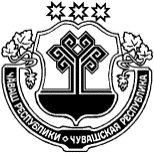 Собрание депутатов Можарского  сельского поселения р е ш и л о:1. Внести в Правила землепользования и застройки Можарского  сельского поселения Янтиковского района Чувашской Республики, утвержденного решением Собрания депутатов Можарского  сельского поселения    В соответствии со статьями 31,32,33 Градостроительного кодекса  Российской Федерации, статьи 14 Устава Можарского сельского поселения, статьи 25 Правил землепользования и застройки Можарского сельского поселения Янтиковского района Чувашской Республики, утвержденного решением Собрания депутатов Можарского сельского поселения № 17/2 от 30.09.2012 г. (с изменениями от 30.12.2016 г. №15/1, от 11.04.2018 г. № 30/1, от 01.07.2019 г. № 50/1,  от 21.10.2019 г. № 54/1) следующие изменения: В статье 39. Градостроительный регламент зоны застройки индивидуальными жилыми домами (Ж-1)1.Использование земельных участков и объектов капитального строительства в границах водоохранных зон и прибрежных защитных полос осуществлять в соответствии с требованиями статьи 65 Водного кодекса Российской Федерации.Статья 39. Градостроительный регламент зоны застройки индивидуальными жилыми домами (Ж-1)Виды разрешенного использования земельных участков и объектов капитального строительства, предельные размеры земельных участков и параметры разрешенного строительства, реконструкции объектов капитального строительства:Примечания:1. Виды разрешенного использования земельного участка установлены в соответствии с Классификатором видов разрешенного использования земельных участков, утвержденным уполномоченным федеральным органом исполнительной власти.2. Нормы предоставления земельных участков гражданам в собственность (за плату или бесплатно), в аренду из земель, находящихся в государственной или муниципальной собственности для индивидуального строительства, личного подсобного хозяйства, дачного строительства, садоводства, огородничества, устанавливаются Законом Чувашской Республики и решением Собрания депутатов Можарского сельского поселения.3. Минимальная ширина земельного участка для  индивидуального жилищного строительства, ведения личного подсобного хозяйства по уличному фронту не менее – 18 метров.4. Требования к ограждениям земельных участков индивидуальных жилых домов:	а) максимальная высота ограждений – 2 метра;	б) ограждение в виде декоративного озеленения – 1,2 м;5. Высота гаражей – не более 5 метров.6. Использование земельных участков и объектов капитального строительства в границах водоохранных зон и прибрежных защитных полос осуществлять в соответствии с требованиями статьи 65 Водного кодекса Российской Федерации.ЧУВАШСКАЯ РЕСПУБЛИКА ЯНТИКОВСКИЙ РАЙОН	СОБРАНИЕ ДЕПУТАТОВ МОЖАРСКОГО СЕЛЬСКОГО ПОСЕЛЕНИЯЧĂВАШ РЕСПУБЛИКИТĂВАЙ РАЙОНĚЧУВАШСКАЯ РЕСПУБЛИКА ЯНТИКОВСКИЙ РАЙОН	СОБРАНИЕ ДЕПУТАТОВ МОЖАРСКОГО СЕЛЬСКОГО ПОСЕЛЕНИЯМУЧАР ЯЛ ПОСЕЛЕНИЙĚН ДЕПУТАТСЕН ПУХĂВĚЙЫШĂНУ21 октября 2021 ç. 23№Мучар ялěРЕШЕНИЕ21 октября 2021 г. № 23село МожаркиМУЧАР ЯЛ ПОСЕЛЕНИЙĚН ДЕПУТАТСЕН ПУХĂВĚЙЫШĂНУ21 октября 2021 ç. 23№Мучар ялěО внесении изменений в Правила землепользования и застройки в Можарском сельском поселении Янтиковского района Чувашской Республики №п/пКод (числовое обозначение) в соответствии с КлассификаторомВид разрешенного использования земельного участка (в соответствии с Классификатором видов разрешенного использования земельных участков утвержденным уполномоченным федеральным органом исполнительной власти)Параметры разрешенного строительства, реконструкции объектов капстроительстваПараметры разрешенного строительства, реконструкции объектов капстроительстваПараметры разрешенного строительства, реконструкции объектов капстроительстваПараметры разрешенного строительства, реконструкции объектов капстроительства№п/пКод (числовое обозначение) в соответствии с КлассификаторомВид разрешенного использования земельного участка (в соответствии с Классификатором видов разрешенного использования земельных участков утвержденным уполномоченным федеральным органом исполнительной власти)Предельная этажность зданий, строений, сооружений, этажПредельные размеры земельных участков (мин.-макс.), гаМаксимальный процент застройки, %Минимальные отступы от границ земельных участков 1234567Основные виды и параметры разрешенного использования земельных участков и объектов капитального строительстваОсновные виды и параметры разрешенного использования земельных участков и объектов капитального строительстваОсновные виды и параметры разрешенного использования земельных участков и объектов капитального строительстваОсновные виды и параметры разрешенного использования земельных участков и объектов капитального строительстваОсновные виды и параметры разрешенного использования земельных участков и объектов капитального строительстваОсновные виды и параметры разрешенного использования земельных участков и объектов капитального строительстваОсновные виды и параметры разрешенного использования земельных участков и объектов капитального строительства12.1Для индивидуального жилищного строительства30,10 -0,1550322.2Для ведения личного подсобного хозяйства30,15- 0,2530332.3Блокированная жилая застройка3мин.0,0340343.4.1Амбулаторно-поликлиническое обслуживание2мин.0,0260353.5.1Дошкольное, начальное и среднее общее образование2мин.0,430363.8Общественное управление2мин.0,1260373.1Коммунальное обслуживание1мин.0,03801813.1Ведение огородничества00,15- 0,2500Условно разрешенные виды и параметры использования земельных участков и объектов капитального строительстваУсловно разрешенные виды и параметры использования земельных участков и объектов капитального строительстваУсловно разрешенные виды и параметры использования земельных участков и объектов капитального строительстваУсловно разрешенные виды и параметры использования земельных участков и объектов капитального строительстваУсловно разрешенные виды и параметры использования земельных участков и объектов капитального строительстваУсловно разрешенные виды и параметры использования земельных участков и объектов капитального строительстваУсловно разрешенные виды и параметры использования земельных участков и объектов капитального строительства92.1.1Малоэтажная многоквартирная жилая застройка4мин.0,12503102.7.1Объекты гаражного назначения1мин.0,03801113.2Социальное обслуживание2мин.0,15603123.4.2Стационарное медицинское обслуживание2мин. 1,0603133.6Культурное развитие2мин.0,2703143.3Бытовое обслуживание2мин.0,03753153.7Религиозное использование2мин.0,3803163.10.1Амбулаторное ветеринарное обслуживание2мин.0,35603174.1Деловое управление2мин.0,12603184.3Рынки2мин. 0,3803194.4Магазины2мин.0,03601204.5Банковская и страховая деятельность2мин.0,15603214.6Общественное питание2мин. 0,2603224.9Обслуживание автотранспорта2мин. 0,4803234.9.1Объекты придорожного сервиса2мин. 0,4803245.1Спорт2мин. 0,3803256.8Связь2мин.0,15803Вспомогательные виды и параметры использования земельных участков и объектов капитального строительстваВспомогательные виды и параметры использования земельных участков и объектов капитального строительстваВспомогательные виды и параметры использования земельных участков и объектов капитального строительстваВспомогательные виды и параметры использования земельных участков и объектов капитального строительстваВспомогательные виды и параметры использования земельных участков и объектов капитального строительстваВспомогательные виды и параметры использования земельных участков и объектов капитального строительстваВспомогательные виды и параметры использования земельных участков и объектов капитального строительства262.7Обслуживание жилой застройки1мин.0,03301Председатель Собрания депутатов Можарского сельского поселения                                                                        Е.В. Ситулина Глава Можарского сельского поселения Янтиковского района                                                                         А. В. Егоров